                                      Sponsor LogoSponsor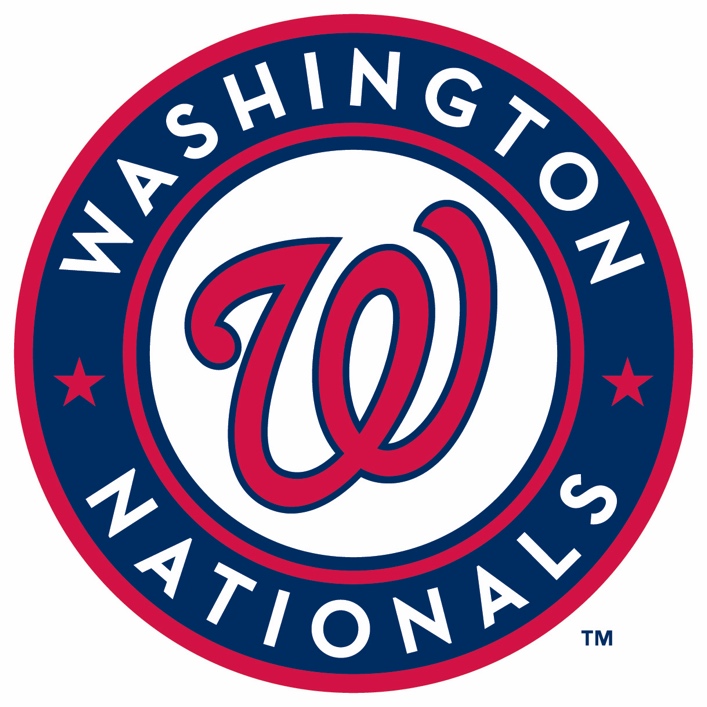 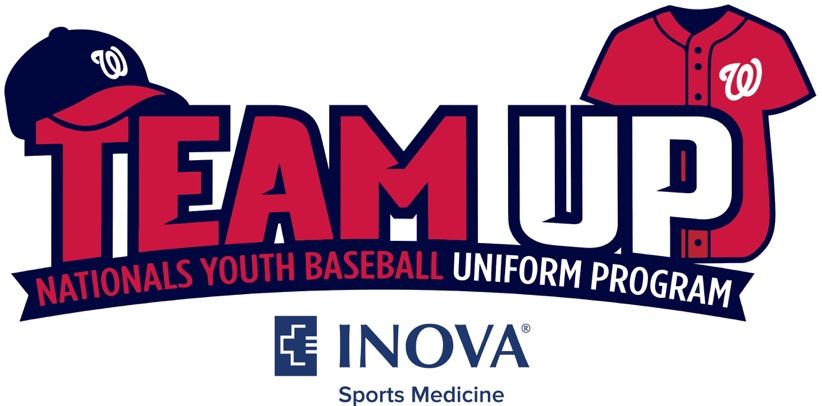 Washington Nationals Team Up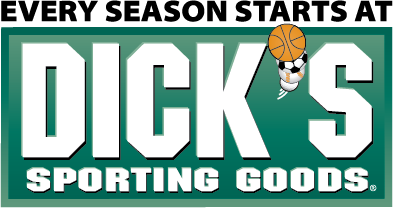 Dick's Sporting Goods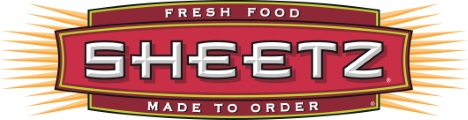 Sheetz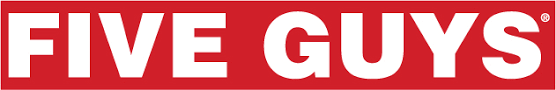 Five Guys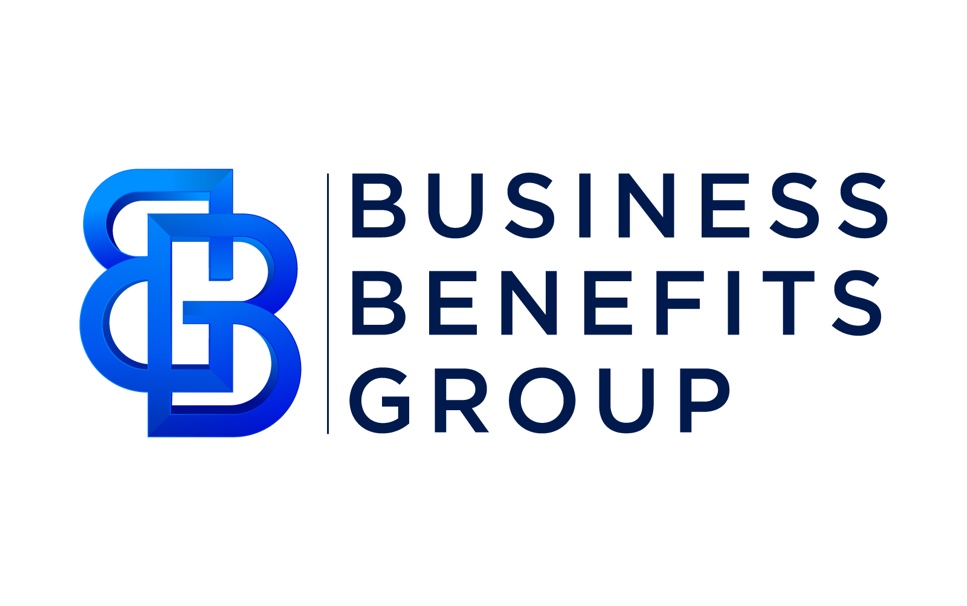 Business Benefits Group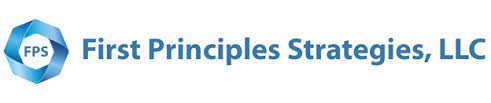 First Principles Strategies LLC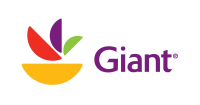 Giant Food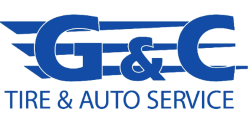 G&C Tire & Auto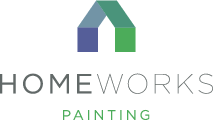 Home Works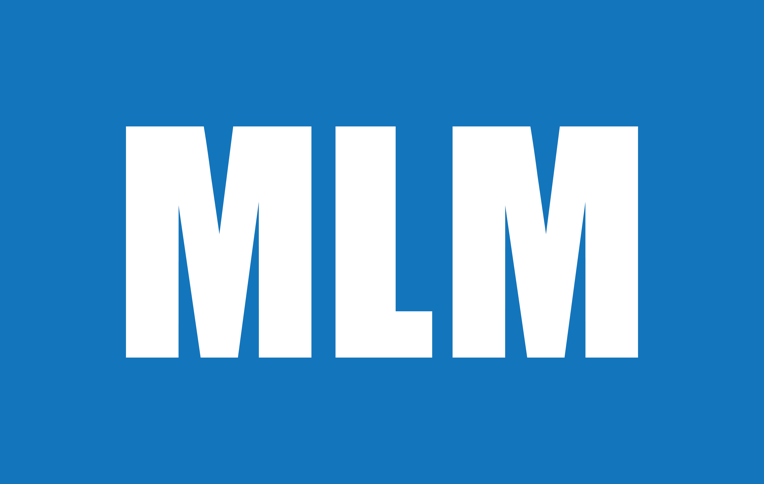 MLM Home Improvement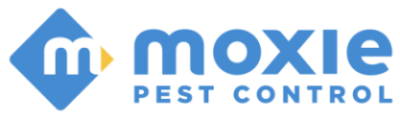 Moxie Pest Control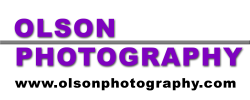 Olson Photography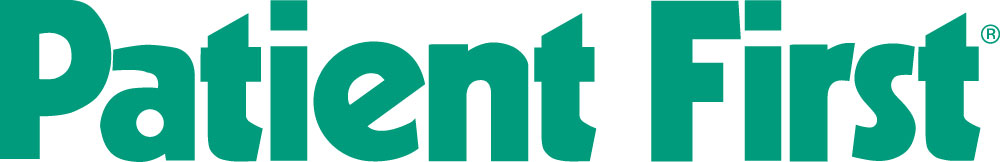 Patient First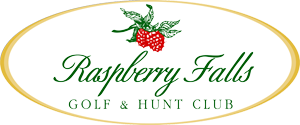 Raspberry Falls Golf & Hunt Club